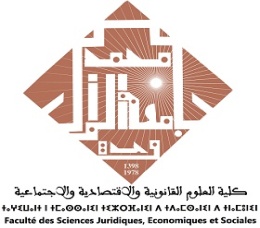 FACULTE DES SCIENCES JURIDIQUES, ECONOMIQUES  ET  SOCIALES OUJDAANNEXE II :DECLARATION SUR L’HONNEURA- Pour les personnes physiques :Je, soussigné :..............................................................(prénom, nom et qualité)Agissant en mon nom personnel et pour mon propre compte,Adresse du domicile élu :........................................................Affilié à .S.S. sous le n° :...............................................(1)Inscrit au registre du commerce de ......................................... (Localité)Sous le n°..................................................................................(1).N° de patente.............................................................................(1)n°  du compte courant postal-bancaire ou à la TGR………………………………………………………(RIB)B - Pour les personnes morales :Je, soussigné................................ (Prénom, nom et qualité au sein de l’entreprise)Agissant au nom et pour le compte de................................ (Raison sociale et forme juridique de la société)Au capital de :.....................................................................Adresse du siège social de la société...................................Adresse du domicile élu.......................................................Affiliée à .S.S. sous le n°..........................................(1)Inscrite au registre du commerce.......................................... (Localité)Sous le n°.............................................................................(1)N° de patente........................................................................(1)N°  du compte courant postal-bancaire ou à la TGR……………………………………………………….……(RIB)Déclare sur l’honneur M’engage à couvrir, dans les limites fixées dans le cahier des charges, par une police d’assurance, les risques découlant de mon activité professionnelle.Que je remplie les conditions prévues à l’article 22 du Règlement fixant les conditions et les formes de passation des marchés de l’Université ainsi que certaines règles relatives à leur gestion et à leur contrôle.     Etant en redressement judiciaire j’atteste que je suis autorisé par l’autorité judiciaire compétente à poursuivre l’exercice de mon activité (2) ;M’engager à ne pas recourir par moi-même ou par personne interposée à des pratiques de fraude ou corruption de personnes qui interviennent à quelque titre que ce soit dans les différents procédures d’exécution de la  présente  vente sur offres des prix .M’engager à ne pas faire, par moi-même ou par personnes interposées, des promesses, des dons ou des présents en vue d’influer sur les différentes procédures de conclusion de la présente  vente sur offres de prix.Certifie l’exactitude de renseignements contenus dans la présente déclaration sur l’honneur et dans les pièces fournies dans mon dossier de candidature.Reconnais avoir pris connaissance des sanctions prévues par le règlement précité, relatives à l’inexactitude de la déclaration sur l’honneur.                                                                                Fait à                     le                                                                                         (Signature et cachet du concurrent) (2)Pour les concurrents non installés au Maroc ; préciser la référence aux documents équivalents lorsque ces documents ne sont pas délivrés par leur pays d’origine ou de provenance.A supprimer le cas échéant.(*)  En cas de groupement, chacun des membres doit présenter sa propre déclaration sur l’honneur.